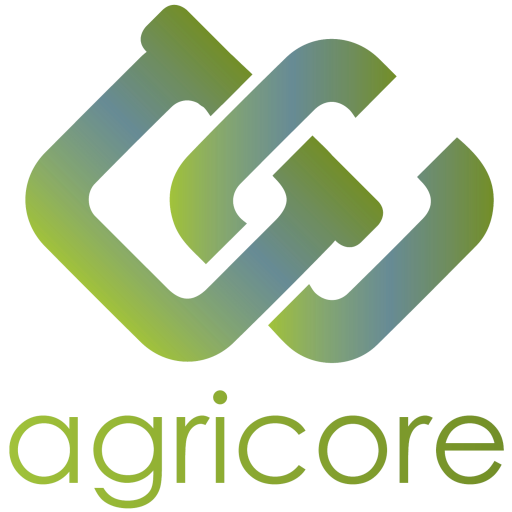 Document InformationVersion HistoryResumen Ejecutivo En el marco de las actividades relacionadas con el WP8 de AGRICORE, en particular en la tarea 8.1 "Gestión de los derechos de propiedad intelectual", se organizaron tres talleres de explotación de los derechos de propiedad intelectual que fueron celebrados por el socio AXIA con el objetivo de apoyar la planificación de la explotación del proyecto y proporcionar una base para el resto de las actividades del WP8. Dada la actual situación de pandemia, para lograr una ejecución oportuna y exitosa del proyecto, estos tres talleres se celebraron a distancia en forma de seminarios web en línea. Además de los talleres, el análisis de la gestión de los derechos de propiedad intelectual se llevó a cabo utilizando cuestionarios sobre derechos de propiedad intelectual y explotación que se distribuyeron entre los socios del proyecto, proporcionando valiosas aportaciones y recopilando la información necesaria. Por último, se celebraron reuniones individuales en línea entre el equipo de gestión de los DPI y cada uno de los socios del proyecto, con el objetivo de obtener una clara caracterización de los DPI de los socios, así como de sus vías de explotación e intenciones de protección de la PI.Este documento resume el trabajo antes mencionado, ilustrando cómo se utilizaron los 3 talleres de DPI junto con las reuniones individuales y los cuestionarios distribuidos para apoyar y optimizar la gestión de los DPI de AGRICORE, impulsando su impacto potencial. Se ilustran las presentaciones de los 3 talleres y se pone en perspectiva cómo se integran a la estrategia general de gestión de DPI del proyecto.Además, se presenta la caracterización y determinación de los antecedentes y antecedentes de los socios que entran en el proyecto AGRICORE. Sobre esta base, se ilustra y cataloga la identificación de los resultados individuales claves explotables que surgen de los respectivos antecedentes. Además, el entregable incluye un borrador de análisis del plan de gestión de los derechos de propiedad intelectual en el que se destaca la hoja de ruta de explotación por socio en función de sus resultados individuales de explotación Ker. En particular, se ha prestado especial atención a las intenciones de explotación de los socios de AGRICORE para sus KER individuales. Dichas intenciones incorporan las vías de explotación previstas y potenciales de esos resultados, así como la planificación de la protección de la propiedad intelectual y los aspectos importantes de la misma.Este informe también se utilizará como aportación para las próximas actividades clave del proyecto, como la selección de la licencia del software de código abierto de AGRICORE Suite en la tarea 8.4. En los talleres de explotación de los derechos de propiedad intelectual se prestó especial atención a los conceptos relacionados con las licencias de software de código abierto. Se discutieron las ideas clave que las sustentan y se proporcionaron varios ejemplos, tanto en los talleres como en las reuniones individuales, centrándose en el apoyo al consorcio en el proceso de selección y proporcionando antecedentes básicos sobre los criterios de selección. Además, la caracterización del KER incluyó la identificación y recopilación selectiva de la información necesaria para la selección de licencias, cubriendo aspectos importantes de los criterios de selección (dependencias, obras derivadas, rutas de explotación).Conclusiones AGRICORE es un prometedor proyecto de investigación de alto impacto financiado por la UE que presenta ciertas particularidades a las que hay que prestar especial atención. El proyecto pretende crear una herramienta de código abierto que utilice las técnicas más avanzadas de modelización basada en agentes para evaluar el impacto socioeconómico de la política agrícola. La naturaleza de código abierto de la explotación de AGRICORE Suite es una de esas particularidades que requiere una atención especial en la gestión de los derechos de propiedad intelectual y la planificación de la explotación del proyecto. Por lo tanto, junto con el análisis tradicional de los DPI del proyecto y su hoja de ruta de explotación, se ha prestado mucha atención a una comprensión más general del concepto de software de código abierto, a la forma en que este concepto se relaciona con la aplicación de AGRICORE y a los problemas que puedan surgir en ella.Además, el plan de explotación de AGRICORE hace una categorización significativa y explícita de las actividades relacionadas con la explotación para la explotación individual y conjunta. El plan relativo a la explotación conjunta de la Suite AGRICORE se analizará dentro del Plan de Explotación y Difusión de Resultados de los proyectos. Aquí se ha presentado el trabajo asociado a la explotación individual de los Resultados Clave Explotables.Las actividades relacionadas con la gestión de los DPI se iniciaron con la distribución de cuestionarios de explotación y DPI. Estos cuestionarios proporcionaron información valiosa para la identificación, la propiedad y el análisis de los DPI, así como las intenciones y los objetivos de la explotación, las vías de explotación previstas y las intenciones de protección de la PI. Los talleres sobre derechos de propiedad intelectual se aprovecharon para ofrecer información, formación y apoyo al consorcio en relación con los aspectos de gestión de los derechos de propiedad intelectual, así como para presentar los resultados de los análisis mencionados y abrir un diálogo dentro del consorcio. Por último, se celebraron reuniones individuales entre el equipo que trabaja en la gestión de los DPI y cada uno de los socios de AGRICORE. Estas reuniones tenían un doble objetivo, ya que pretendían establecer una clara caracterización de los DPI-RC mediante una entrevista directa con el titular de la PI, pero también apoyar a los socios del proyecto proporcionándoles cualquier aclaración y consulta que fuera necesaria y ayudándoles a configurar de forma óptima sus planes individuales de explotación de AGRICORE.En resumen, en este informe se presenta un proyecto de plan de explotación de los derechos de propiedad intelectual para cada uno de los principales resultados explotables. Este entregable debería servir de base para el análisis posterior en D8.2, donde se presentará el plan final y completo, así como para el análisis complementario incluido en los entregables del proyecto PEDR, que también se centrará en la explotación conjunta de AGRICORE. A medida que avance el proyecto, los socios podrán disponer de una planificación más precisa y eliminar gran parte de la incertidumbre que rodea a los detalles técnicos de la ejecución del proyecto asociados a su PI resultante. La selección de una licencia de código abierto adecuada para el conjunto AGRICORE, realizada por la Tarea 8.4, será una actividad de gran importancia y dependerá en gran medida de los criterios de selección analizados aquí, así como de la información relacionada con los derechos de propiedad intelectual incluida en este análisis	Project titleAgent-based support tool for the development of agriculture policiesProject acronymAGRICOREProject callH2020-RUR-04-2018-2019Grant number816078Project duration1.09.2019-31.8.2023 (48 months)VersionDescriptionOrganisationDate0.1Primer taller de explotación de derechos de propiedad intelectualEC IPR helpdesk service 15.01.20200.2Distribución del cuestionario PEDRAXIA Innovation05.02.20200.3Distribución del Cuestionario IPRAXIA Innovation01.04.20200.42º Taller de Explotación de Derechos de Propiedad IntelectualAXIA Innovation03.11.20200.5Primera versión del borrador de la entregaAXIA Innovation05.02.20210.6Tercer Taller de Explotación de Derechos de Propiedad IntelectualAXIA Innovation, Exelisis17.02.20210.7Revisión del análisis del KER18Ayesa17.02.20210.8Revisión del análisis del KER 16UTP 18.02.20210.9Versión actualizada del informe de entregaAXIA Innovation, Exelisis19.02.20210.10Revisión del coordinadorIDENER21.02.20201.0Versión final - PresentaciónIDENER, AXIA Innovation26.02.2021